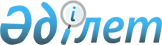 О внесении изменения в постановление Правительства Республики Казахстан от 7 октября 2011 года № 1151 "Некоторые вопросы объектов, подлежащих государственной охране"Постановление Правительства Республики Казахстан от 9 ноября 2017 года № 728.
      Правительство Республики Казахстан ПОСТАНОВЛЯЕТ:
      1. Внести в постановление Правительства Республики Казахстан от 7 октября 2011 года № 1151 "Некоторые вопросы объектов, подлежащих государственной охране" (САПП Республики Казахстан, 2011 г., № 56, ст. 800) следующее изменение:
      в Правилах определения объектов, подлежащих государственной охране, утвержденных указанным постановлением:
      пункт 5 изложить в следующей редакции:
      "5. К особо важным государственным относятся объекты, нарушение целостности которых может негативно повлиять на безопасность государства, четкую реализацию возложенных на него функций, привести к значительному ущербу экономике, осложнить межгосударственные отношения, а также имеющие важное значение для государства и общества.
      К категории особо важных государственных объектов относятся:
      1) административные здания и объекты центральных и местных исполнительных государственных органов Республики Казахстан республиканского и областного значения, Верховного Суда Республики Казахстан, местных и других судов, Генеральной прокуратуры, прокуратуры областей, прокуратуры города республиканского значения и столицы республики, городские и приравненные к ним военные и другие специализированные прокуратуры, Комитет по правовой статистике и специальным учетам и его территориальные подразделения;
      2) объекты Национального Банка Республики Казахстан, его филиалы и хранилища;
      3) иностранные дипломатические представительства, консульские учреждения и представительства международных организаций, аккредитованные в Республике Казахстан;
      4) павильон "Казахстан" акционерного общества "Национальная компания "Астана ЭКСПО-2017".
      2. Настоящее постановление вводится в действие со дня его подписания и подлежит официальному опубликованию.
					© 2012. РГП на ПХВ «Институт законодательства и правовой информации Республики Казахстан» Министерства юстиции Республики Казахстан
				
      Премьер-Министр
Республики Казахстан

 Б. Сагинтаев
